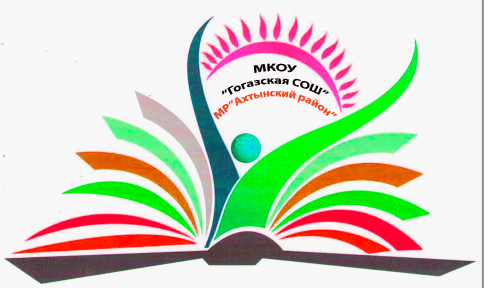 _________________________________________________________________________________ПРИКАЗ №69От.16.08.2021 г.О проведении генеральной уборки всех классных помещений ОУ .                 В соответствии с Санитарно-эпидемиологическими правилами СП 3.1/2.4.3598-20  «Санитарно-эпидемиологические требования к устройству, содержанию и организации работы образовательных организаций и других объектов социальной инфраструктуры для детей и молодежи в условиях распространения новой коронавирусной инфекции ( COVID-19)», в целях предотвращения распространения новой коронавирусной инфекцииПРИКАЗЫВАЮ:1.Провести  обслуживающему персоналу – Юсуфовой Н.И. в МКОУ «Гогазская СОШ» мероприятия по уборке всех классных помещений, а Юсуфовой Э.М. -пищеблок с применением моющих  средств и очисткой радиаторных решеток  непосредственно перед началом функционирования школы.2.Провести обслуживающему персоналу с 31.09.2021 года еженедельные генеральные уборки по субботам в целях предупреждения распространения новой коронавирусной инфекции.3.Утвердить график уборки (приложение 1) и лист фиксации (приложение 2)4.Фиксацию проведенных (не проведенных) работ возложить на завхоза школы Агаризаева Э.Г.	.   4. Контроль над  исполнением настоящего приказа оставляю за собой.Директор школы                                               Лачинов М.Э.                                                                                   Приложение 1 к приказу  № 69 от 16.08.2021г.  График генеральных уборок в МКОУ «Гогазская СОШ» Директор школы                                               Лачинов М.Э.                                                                                   Приложение 2 к приказу  №69 от 16.08.2021г.                                     Лист фиксации проведения генеральной уборкиМКОУ  «Гогазская СОШ»Директор школы                                               Лачинов М.Э.Муниципальное казенное общеобразовательное учреждение  «Гогазская средняя общеобразовательная школа»368745 Р.Дагестан Ахтынский район с.Гогаз ул. Центральная172.       Тел. 89285772025 эл.почта gogazschool@ro.ru  ИНН 0504006474ДатаСотрудники, задействованные в генеральной уборкеОтветственное лицо31.08.2021Юсуфова Н.И.ЮсуфоваЭ.М.Агаризаев Э.Г.04.09.2021Юсуфова Н.И.ЮсуфоваЭ.М.Агаризаев Э.Г.11.09.2021Юсуфова Н.И.ЮсуфоваЭ.М.Агаризаев Э.Г.18.09.2021Юсуфова Н.И.ЮсуфоваЭ.М.Агаризаев Э.Г.25.09.2021Юсуфова Н.И.ЮсуфоваЭ.М.Агаризаев Э.Г.02.10.2021Юсуфова Н.И.ЮсуфоваЭ.М.Агаризаев Э.Г.09.10.2021Юсуфова Н.И.ЮсуфоваЭ.М.Агаризаев Э.Г.16.10.2021Юсуфова Н.И.ЮсуфоваЭ.М.Агаризаев Э.Г.23.10.2021Юсуфова Н.И.ЮсуфоваЭ.М.Агаризаев Э.Г.30.10.2021Юсуфова Н.И.ЮсуфоваЭ.М.Агаризаев Э.Г.06.11.2021Юсуфова Н.И.ЮсуфоваЭ.М.Агаризаев Э.Г.13.11.2021Юсуфова Н.И.ЮсуфоваЭ.М.Агаризаев Э.Г.20.11.2021Юсуфова Н.И.ЮсуфоваЭ.М.Агаризаев Э.Г.27.11.2021Юсуфова Н.И.ЮсуфоваЭ.М.Агаризаев Э.Г.04.12.2021Юсуфова Н.И.ЮсуфоваЭ.М.Агаризаев Э.Г.11.12.2021Юсуфова Н.И.ЮсуфоваЭ.М.Агаризаев Э.Г.18.12.2021Юсуфова Н.И.ЮсуфоваЭ.М.Агаризаев Э.Г.25.12.2021Юсуфова Н.И.ЮсуфоваЭ.М.Агаризаев Э.Г.08.01.2022Юсуфова Н.И.ЮсуфоваЭ.М.Агаризаев Э.Г.15.01.2022Юсуфова Н.И.ЮсуфоваЭ.М.Агаризаев Э.Г.22.01.2022Юсуфова Н.И.ЮсуфоваЭ.М.Агаризаев Э.Г.29.01.2022Юсуфова Н.И.ЮсуфоваЭ.М.Агаризаев Э.Г.05.02.2022Юсуфова Н.И.ЮсуфоваЭ.М.Агаризаев Э.Г.12.02.2022Юсуфова Н.И.ЮсуфоваЭ.М.Агаризаев Э.Г.19.02.2022Юсуфова Н.И.ЮсуфоваЭ.М.Агаризаев Э.Г.26.02.2022Юсуфова Н.И.ЮсуфоваЭ.М.Агаризаев Э.Г.05.03.2022Юсуфова Н.И.ЮсуфоваЭ.М.Агаризаев Э.Г.12.03.2022Юсуфова Н.И.ЮсуфоваЭ.М.Агаризаев Э.Г.19.03.2022Юсуфова Н.И.ЮсуфоваЭ.М.Агаризаев Э.Г.26.03.2022Юсуфова Н.И.ЮсуфоваЭ.М.Агаризаев Э.Г.02.04.2022Юсуфова Н.И.ЮсуфоваЭ.М.Агаризаев Э.Г.09.04.2022Юсуфова Н.И.ЮсуфоваЭ.М.Агаризаев Э.Г.16.04.2022Юсуфова Н.И.ЮсуфоваЭ.М.Агаризаев Э.Г.23.04.2022Юсуфова Н.И.ЮсуфоваЭ.М.Агаризаев Э.Г.30.04.2022Юсуфова Н.И.ЮсуфоваЭ.М.Агаризаев Э.Г.07.05.2022Юсуфова Н.И.ЮсуфоваЭ.М.Агаризаев Э.Г.14.05.2022Юсуфова Н.И.ЮсуфоваЭ.М.Агаризаев Э.Г.21.05.2022Юсуфова Н.И.ЮсуфоваЭ.М.Агаризаев Э.Г.28.05.2022Юсуфова Н.И.ЮсуфоваЭ.М.Агаризаев Э.Г.ДатаВремя проведения уборкиПроведено(подпись)Проверка(подпись)ДатаВремяпроведенияуборкиПроведено(подпись)Проверка(подпись)31.08.202129.01.202204.09.202105.02.202211.09.202112.02.202218.09.202119.02.202225.09.202126.02.202202.10.202105.03.202209.10..202112.03.202216.10.202119.03.202223.10..202126.03.202230.10.202102.04.202206.11..202109.04.202213.11.202116.04.202220.11.202123.04.202227.11.202130.04.202204.12.202107.05.202211.12.202114.05.202218.12.202121.05.202225.12.202128.05.202208.01.202215.01.202222.01.2022